Exploring DurationExploring DurationExploring DurationTells time using fractions.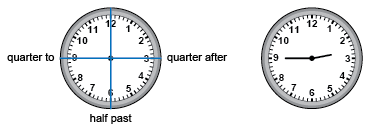 “It is quarter to three or two forty-five.”
(« Il est quinze heures moins quart ou 
quatorze heures quarante-cinq. ») Determines duration in minutes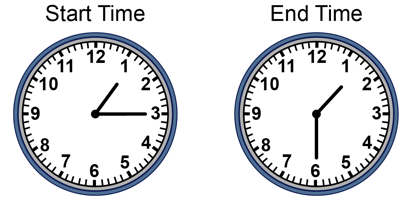 “I skip-count by 5s as the minute hand moves from 3 to 6: 5, 10, 15. The duration is 15 min.”
(« Je compte par bonds de 5 au fur et à mesure que l'aiguille des minutes passe de 3 à 6 : 5, 10, 15. La durée est de 15 minutes. »)Relates durations in minutes to fractions of an hour“I know there are 4 groups of 15 min in 60 min.So, 15 min is  h.” 
(« Je sais qu'il y a 4 groupes de 15 min dans 
60 min.Donc, 15 min, c'est   h. »)Observations/DocumentationObservations/DocumentationObservations/DocumentationExploring Duration (cont’d)Exploring Duration (cont’d)Exploring Duration (cont’d)Calculates duration of an eventOn Saturday, Alicia visited her grandmother 
from 11:30 a.m. to 1:10 p.m. 
How long did the visit last?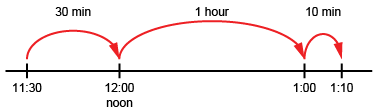 “The visit lasted 1 h 40 min or 1 h.”
(« La visite a duré 1 h 40 min ou 1 h. »)Compares durations using standard units“The second event lasted longer as 
1 h 45 min > 1 h 37 min.”(« Le deuxième événement a duré plus longtemps car1 h 45 min > 1 h 37 min. »)Flexibly solves duration problems using various strategies and relationships among unitsIt is New Year's Eve. The clock will strike midnight in 136 min. What time is it?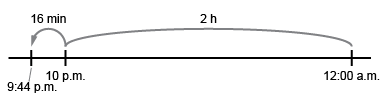 “I know 1 h = 60 min and 2 h = 120 min. 
136 min = 120 min + 16 min = 2 h and 16 min. Midnight is 12:00 a.m. The time is 9:44 p.m.”
(« Je sais que 1 h = 60 min et 2 h = 120 min. 136 min = 120 min + 16 min = 2 h et 16 min. 
Minuit est 00 h 00. Il est donc 21 h 44. »)Observations/DocumentationObservations/DocumentationObservations/Documentation